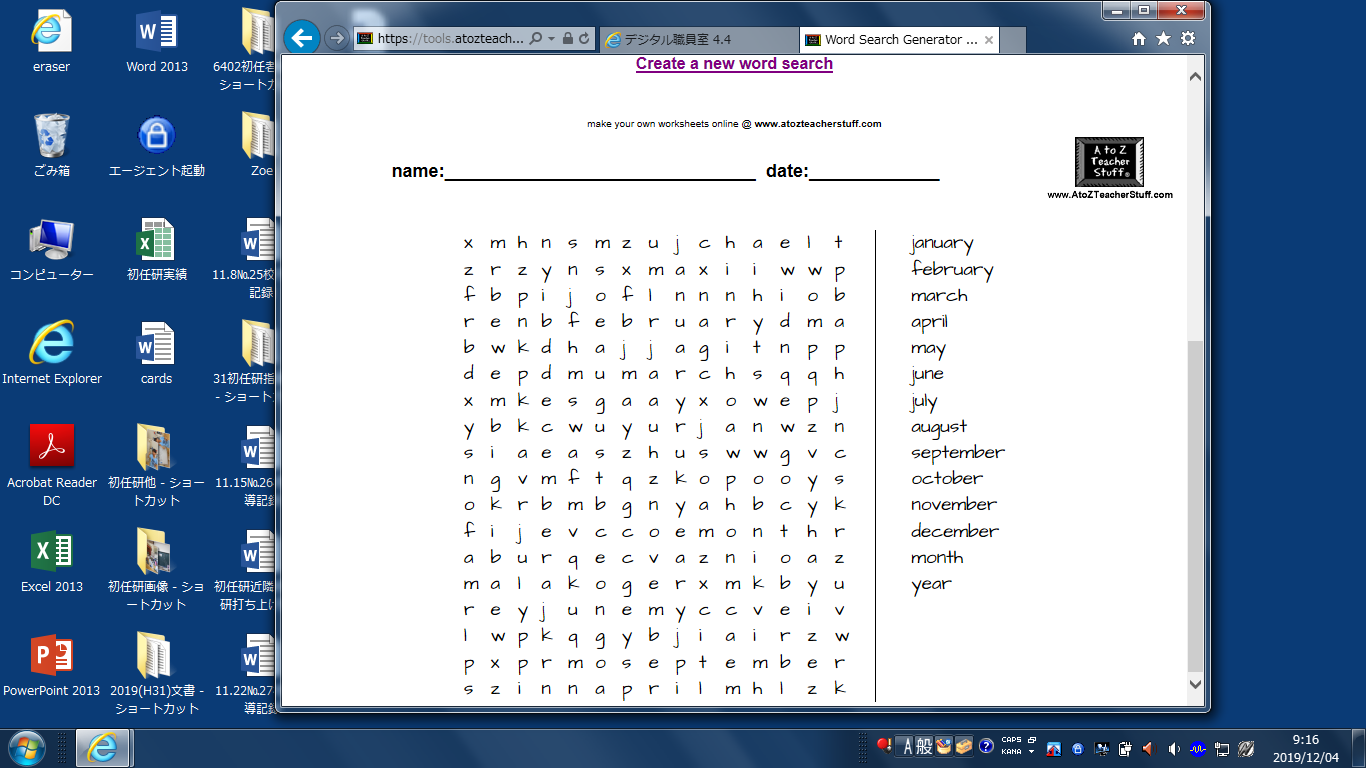 1. 甘い炭酸		4. お湯に葉2. とうめい液体	5. お湯に豆3. 赤い丸い果物　	6. 果汁